Publicado en   el 15/01/2014 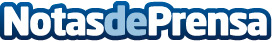 “Cuéntame” reaparece con su nueva temporada el próximo 16 de Eneronull   Datos de contacto:Nota de prensa publicada en: https://www.notasdeprensa.es/cuentame-reaparece-con-su-nueva-temporada-el Categorias: Televisión y Radio http://www.notasdeprensa.es